САМОАНАЛИЗ ДЕЯТЕЛЬНОСТИСоздала дистанционный курс http://mmc24443.cross-edu.ru/moodle/course/view.php?id=15 по теме «Кто живёт рядом с тобой», в данном курсе рассматриваются понятия  «семья», «отношения в семье». В дистанционном обучении принимали участие ребята 2-го класса и их родители по предмету «окружающий мир». Детские высказывания:Семья - это люди, которые тебя любят и рассчитывают на твою поддержку. Я не помню своего деда, он умер, когда я был еще маленьким. Делая свое дерево, я не нашёл его фотографии, но папа сказал, что я на него очень похож. (Никита)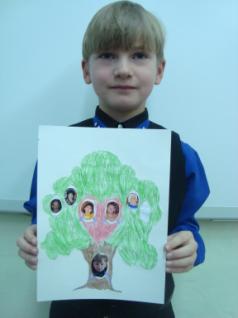  Семья - это радостность, улыбка, веселье, забота, тепло и уют. Меня удивило, что у маминой мамы, моей бабушки фамилия другая, не та, что у меня. (Софья)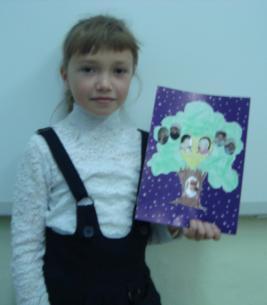  Считаю, что говорить о семье надо с детьми рано, когда они готовы впитывать хорошее и готовы быть хорошими.Использование информационно-коммуникативных умений продемонстрировала на открытом интегрированном занятии по теме «Что такое семья?». Данный урок вышел в финал Всероссийского конкурса профессионального мастерства педагогов «Мой лучший урок».Тип урока: интегрированный урок окружающего мира и технологии.Цель урока: утверждение семейных ценностей.Задачи урока:Краткое содержание этапов урока.Для ученикаДля учителя1.Познакомиться с понятиями «домочадцы», «поколение», «потомки», «предки», «генеалогия», «родословная».Предметные:Использовать электронные толковые словари для уточнения и истолкования значения слов.2. Создать генеалогическое «древо» своей семьи.Развивающие:Выполнять вербальные инструкции учителя.Развивать умение искать информацию с помощью интернета.Развивать способность к рациональной организации своего труда и рабочего места.3. Понять, как выстраиваются родственные связи.Воспитательные:Воспитывать уважение к семейным ценностям.Дать возможность почувствовать себя частью большого и надежного целого. Используемые методы и приемыАктивная форма обученияКомпьютерные технологииПредполагаемый результатСамоопределение к деятельности (2 мин.)Самоопределение к деятельности (2 мин.)Самоопределение к деятельности (2 мин.)Самоопределение к деятельности (2 мин.)Информационный.Игра, слушание музыки.КоллективнаяФонограмма, презентацияЭмоциональный настройАктуализация знаний (2 мин.)Актуализация знаний (2 мин.)Актуализация знаний (2 мин.)Актуализация знаний (2 мин.)Частично-поисковый. Релаксация.КоллективнаяВыдвижение гипотезы?Постановка учебной задачи (5 мин.)Постановка учебной задачи (5 мин.)Постановка учебной задачи (5 мин.)Постановка учебной задачи (5 мин.)Частично-поисковый. Беседа, подводящая к теме и составлению плана урока.КоллективнаяПрезентацияМотивация«Открытие» новых понятий (8 мин.)«Открытие» новых понятий (8 мин.)«Открытие» новых понятий (8 мин.)«Открытие» новых понятий (8 мин.)Проблемное изложение.Игра «Построй дом своей мечты», работа с электронными словарями.Коллективная, групповая, парнаяПрезентация. Электронный словарь http://www.slovar.plib.ru/Поисковая работа в группах Первичное закрепление. Физминутка (3 мин.)Первичное закрепление. Физминутка (3 мин.)Первичное закрепление. Физминутка (3 мин.)Первичное закрепление. Физминутка (3 мин.)Исследовательский.Составление генеалогического «древа».Коллективная, парнаяРабота за компьютеромСоставленное «древо» на компьютереПрактическая работа «Создание родословного «древа» (20 мин.)Практическая работа «Создание родословного «древа» (20 мин.)Практическая работа «Создание родословного «древа» (20 мин.)Практическая работа «Создание родословного «древа» (20 мин.)Исследовательский, частично-поисковый.Работа с иллюстрациями.ИндивидуальнаяПрезентация со звуком (картинки с сайта http://www.cwer.ru)Мини-исследование по созданию «древа» оформлено на бумагеРефлексия деятельности (5 мин.)Рефлексия деятельности (5 мин.)Рефлексия деятельности (5 мин.)Рефлексия деятельности (5 мин.)Информационный. Ответы на вопросы по содержанию.КоллективнаяФонограммаСвязь с жизнью – утверждение семейных ценностей.